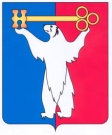 АДМИНИСТРАЦИЯ ГОРОДА НОРИЛЬСКАКРАСНОЯРСКОГО КРАЯПОСТАНОВЛЕНИЕ11.06.2021                                  		г. Норильск                                     	 № 281О признании утратившими силу отдельных постановлений Администрации города Норильска	В целях урегулирования отдельных вопросов, направленных на отдых и оздоровление отдельных категорий населения муниципального образования город Норильск, ПОСТАНОВЛЯЮ:1. Признать утратившим силу:- постановление Администрации города Норильска от 27.03.2012 № 104 «О реализации мероприятий муниципальных программ, направленных на отдых и оздоровление отдельных категорий населения муниципального образования город Норильск»;- постановление Администрации города Норильска от 23.04.2012 № 142 «О внесении изменений в постановление Администрации города Норильска от 27.03.2012 № 104»;- постановление Администрации города Норильска от 15.01.2014 № 06 «О внесении изменений в постановление Администрации города Норильска от 27.03.2012 № 104»;- постановление Администрации города Норильска от 19.03.2015 № 109 «О внесении изменений в постановление Администрации города Норильска от 27.03.2012 № 104»;- постановление Администрации города Норильска от 26.06.2015 № 321 «О внесении изменений в постановление Администрации города Норильска от 27.03.2012 № 104»;- постановление Администрации города Норильска от 11.09.2017 № 357 «О внесении изменений в постановление Администрации города Норильска от 27.03.2012 № 104».2. Признать утратившим силу:- постановление Администрации города Норильска от 09.04.2012 № 115 «Об обеспечении организации мероприятий муниципальных программ, направленных на отдых и оздоровление отдельных категорий населения муниципального образования город Норильск»;- постановление Администрации города Норильска от 23.04.2012 № 143 «О внесении изменений в постановление Администрации города Норильска от 09.04.2012 № 115»;- постановление Администрации города Норильска от 31.05.2013 № 239 «О внесении изменений в постановление Администрации города Норильска от 09.04.2012 № 115»;- постановление Администрации города Норильска от 15.01.2014 № 08 «О внесении изменений в постановление Администрации города Норильска от 09.04.2012 № 115»;- постановление Администрации города Норильска от 19.03.2015 № 110 «О внесении изменений в постановление Администрации города Норильска от 09.04.2012 № 115»;- постановление Администрации города Норильска от 26.06.2015 № 323 «О внесении изменений в постановление Администрации города Норильска от 09.04.2012 № 115»;- постановление Администрации города Норильска от 14.05.2020 № 212 «О внесении изменений в постановление Администрации города Норильска от 09.04.2012 № 115».3. Опубликовать настоящее постановление в газете «Заполярная правда» и разместить его на официальном сайте муниципального образования город Норильск.Глава города Норильска							            Д.В. Карасев